Noc sokoloven v Českém Brodě – 11. září 2015„Noc sokoloven“ je celorepubliková akce, jejímž cílem je v rámci „Roku sokolské architektury“ upozornit na stovky sokoloven, které patří k architektonickým skvostům mnoha obcí a měst. Současně má připomenout, že stavba těchto objektů stála často nezměrné úsilí našich předků, kteří z vlastních zdrojů a svépomocí tyto stavby budovali. Vzhledem k tomu, že naše sokolovna bude v blízké době začleněna mezi kulturní památky České republiky a zároveň patří k nejstarším a nejkrásnějším sokolovnám v zemi, je samozřejmé, že se této akce aktivně účastníme. Proto si vás co nejsrdečněji dovolujeme pozvat do „noční“ sokolovny, kde na vás čekají nejen netradiční vědomostní hry a šifry, ale i promítání filmů, noční prohlídka sokolovny do míst, kam se běžný smrtelník nepodívá, výstavka ke 130 letům sokolovny a také jedno VELKÉ překvapení…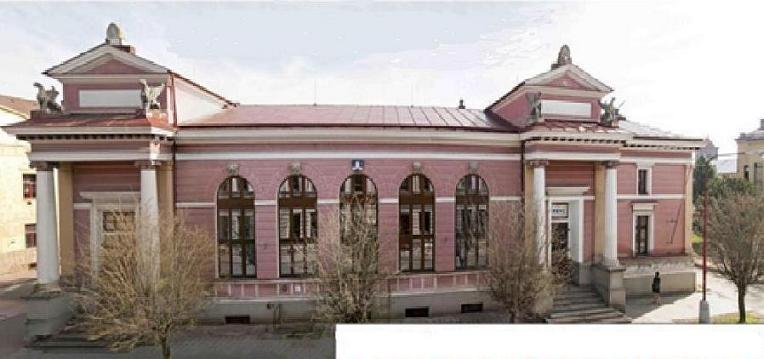 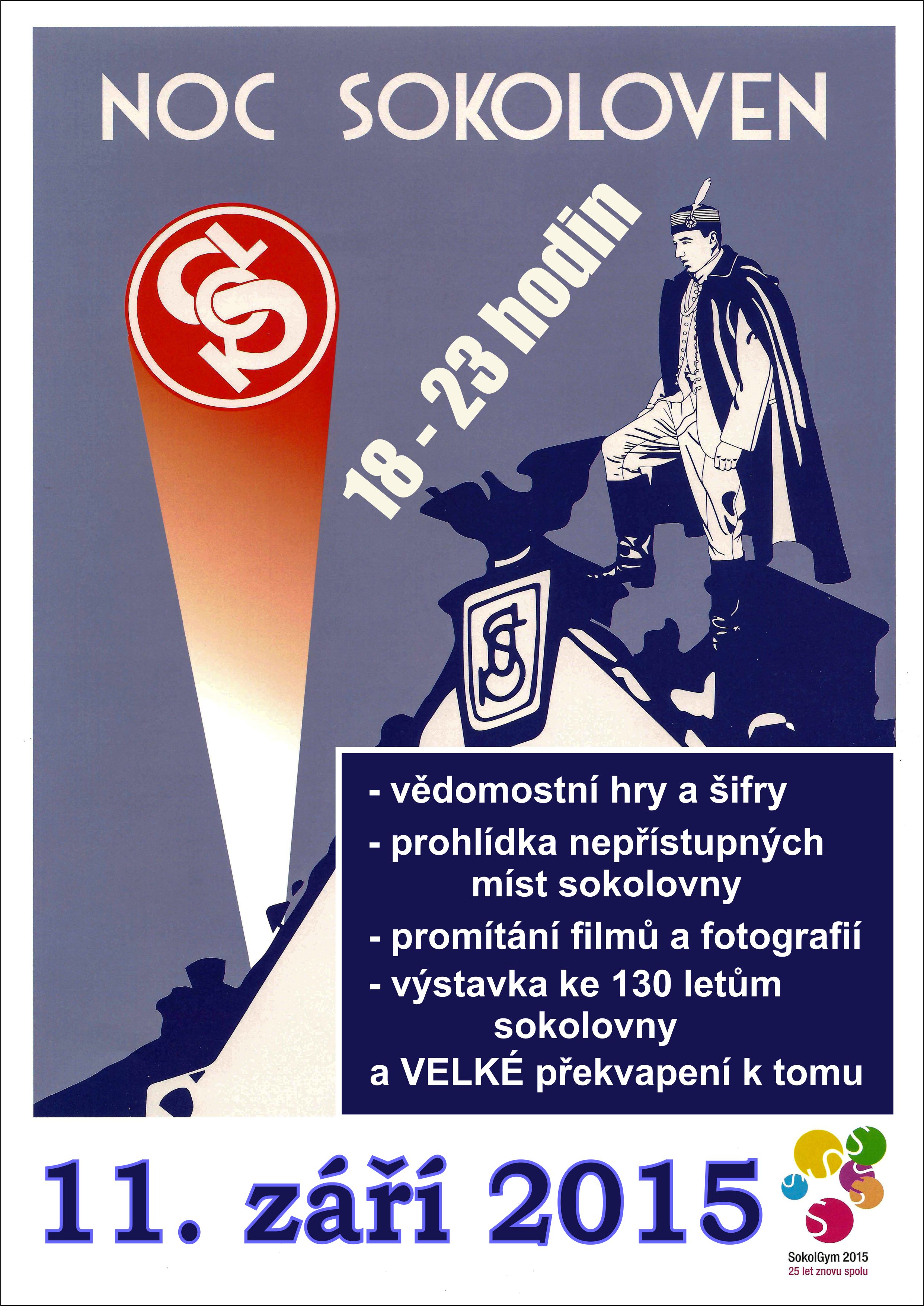 